JUSTIFICATIVA PARA PRORROGAÇÃO DE PRAZOEu, ________________________________, discente devidamente matriculado(a) sob o nº ______________, no Mestrado do Programa de Pós-Graduação em Matemática em Rede Nacional, tendo em vista que o prazo de integralização regimental do referido curso é de 24 meses, solicito prorrogação do prazo de defesa por mais ____ meses, visto que____________________________________________________________________________________________________________________________________________________________________________________________________________________.João Pessoa, ___ de ______________, de _______.Atenciosamente,_________________________________Assinatura do(a) discente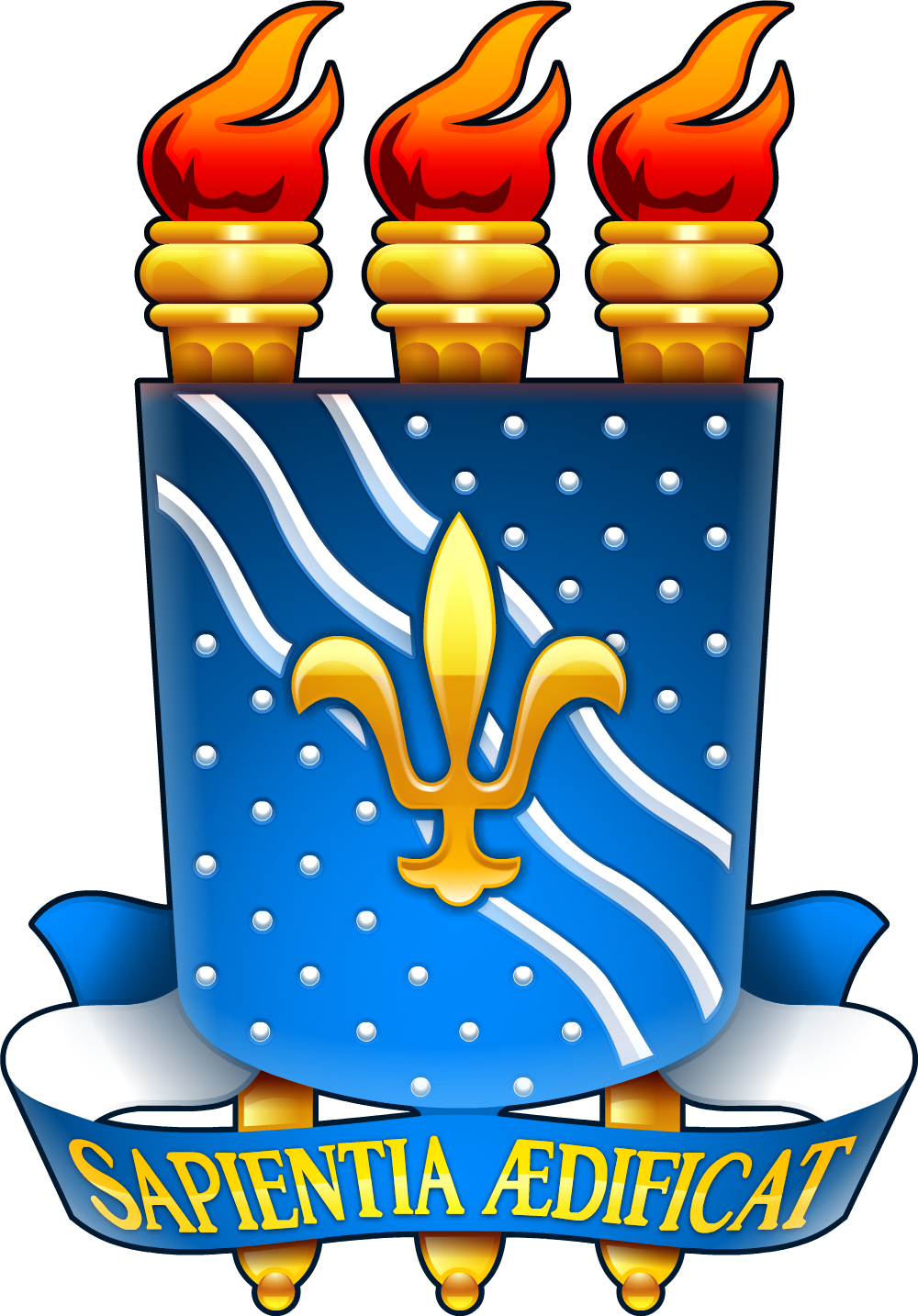 UNIVERSIDADE FEDERAL DA PARAÍBACENTRO DE CIÊNCIAS EXATAS E DA NATUREZADEPARTAMENTO DE MATEMÁTICAPROGRAMA DE PÓS-GRADUAÇÃO EM MATEMÁTICA EM REDE NACIONALFone/Ramal: (83) 3216-7563 http://www.ufpb.br/pos/profmat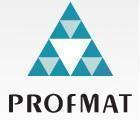 